2017年南开中学师资招聘进入体检环节人员名单公示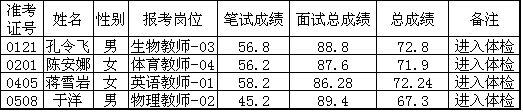 